Application for Graduation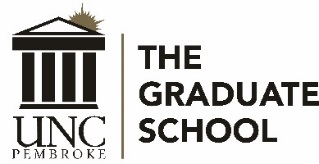              Revised 09/27/2019 glPlease indicate the degree that you are earning:Please indicate the degree that you are earning:Please indicate the degree that you are earning:Please indicate the degree that you are earning:Please indicate the degree that you are earning:*** Enrollment in the University is required the semester you graduate. ****** Enrollment in the University is required the semester you graduate. ****** Enrollment in the University is required the semester you graduate. ****** Enrollment in the University is required the semester you graduate. ****** Enrollment in the University is required the semester you graduate. ***Enter the following information.Enter the following information.Enter the following information.Enter the following information.Enter the following information.Major:                Concentration:             Request Date:  Major:                Concentration:             Request Date:  Major:                Concentration:             Request Date:  Major:                Concentration:             Request Date:  Major:                Concentration:             Request Date:  Name:   Banner ID:  BraveMail:  Name:   Banner ID:  BraveMail:  Name:   Banner ID:  BraveMail:  Name:   Banner ID:  BraveMail:  Name:   Banner ID:  BraveMail:  Street Address:    City:    State:  Street Address:    City:    State:  Street Address:    City:    State:  Street Address:    City:    State:  Street Address:    City:    State:  Zip:       Cell Phone:    Zip:       Cell Phone:    Zip:       Cell Phone:    Zip:       Cell Phone:    Zip:       Cell Phone:    Call the Bursar’s Office at 910.521.6855 to make your payment:Receipt Number:    Person Paid in the Bursar’s Office:  Date Paid:  Your name will appear on your diploma as it does in the BraveWeb system.   To change your name in the BraveWeb system, submit a completed Name Change form at http://tinyurl.com/UNCP-Grad-Forms to The Graduate School.  Graduation Application Fee: $100 if paid by the deadline (Oct 1st for Spring, March 1st for Summer/Fall).  After the deadline, there is an additional $25 late fee (total of $125).NOTE: The Graduate Exit Survey link will be emailed to you approximately one month prior to your graduation.  This survey is part of your Graduation checklist and completion is monitored. When the form is complete and the fee paid, email the completed form to grad@uncp.edu.Your name will appear on your diploma as it does in the BraveWeb system.   To change your name in the BraveWeb system, submit a completed Name Change form at http://tinyurl.com/UNCP-Grad-Forms to The Graduate School.  Graduation Application Fee: $100 if paid by the deadline (Oct 1st for Spring, March 1st for Summer/Fall).  After the deadline, there is an additional $25 late fee (total of $125).NOTE: The Graduate Exit Survey link will be emailed to you approximately one month prior to your graduation.  This survey is part of your Graduation checklist and completion is monitored. When the form is complete and the fee paid, email the completed form to grad@uncp.edu.Your name will appear on your diploma as it does in the BraveWeb system.   To change your name in the BraveWeb system, submit a completed Name Change form at http://tinyurl.com/UNCP-Grad-Forms to The Graduate School.  Graduation Application Fee: $100 if paid by the deadline (Oct 1st for Spring, March 1st for Summer/Fall).  After the deadline, there is an additional $25 late fee (total of $125).NOTE: The Graduate Exit Survey link will be emailed to you approximately one month prior to your graduation.  This survey is part of your Graduation checklist and completion is monitored. When the form is complete and the fee paid, email the completed form to grad@uncp.edu.Your name will appear on your diploma as it does in the BraveWeb system.   To change your name in the BraveWeb system, submit a completed Name Change form at http://tinyurl.com/UNCP-Grad-Forms to The Graduate School.  Graduation Application Fee: $100 if paid by the deadline (Oct 1st for Spring, March 1st for Summer/Fall).  After the deadline, there is an additional $25 late fee (total of $125).NOTE: The Graduate Exit Survey link will be emailed to you approximately one month prior to your graduation.  This survey is part of your Graduation checklist and completion is monitored. When the form is complete and the fee paid, email the completed form to grad@uncp.edu.Your name will appear on your diploma as it does in the BraveWeb system.   To change your name in the BraveWeb system, submit a completed Name Change form at http://tinyurl.com/UNCP-Grad-Forms to The Graduate School.  Graduation Application Fee: $100 if paid by the deadline (Oct 1st for Spring, March 1st for Summer/Fall).  After the deadline, there is an additional $25 late fee (total of $125).NOTE: The Graduate Exit Survey link will be emailed to you approximately one month prior to your graduation.  This survey is part of your Graduation checklist and completion is monitored. When the form is complete and the fee paid, email the completed form to grad@uncp.edu.*************************************************************************Office Use Only*************************************************************************Office Use Only*************************************************************************Office Use Only*************************************************************************Office Use Only*************************************************************************Office Use OnlyReceived By:  ____________________________________________  Date:  _________________Received By:  ____________________________________________  Date:  _________________Received By:  ____________________________________________  Date:  _________________Received By:  ____________________________________________  Date:  _________________Received By:  ____________________________________________  Date:  _________________Processed By:  ____________________________________________  Date:  _________________Processed By:  ____________________________________________  Date:  _________________Processed By:  ____________________________________________  Date:  _________________Processed By:  ____________________________________________  Date:  _________________Processed By:  ____________________________________________  Date:  _________________